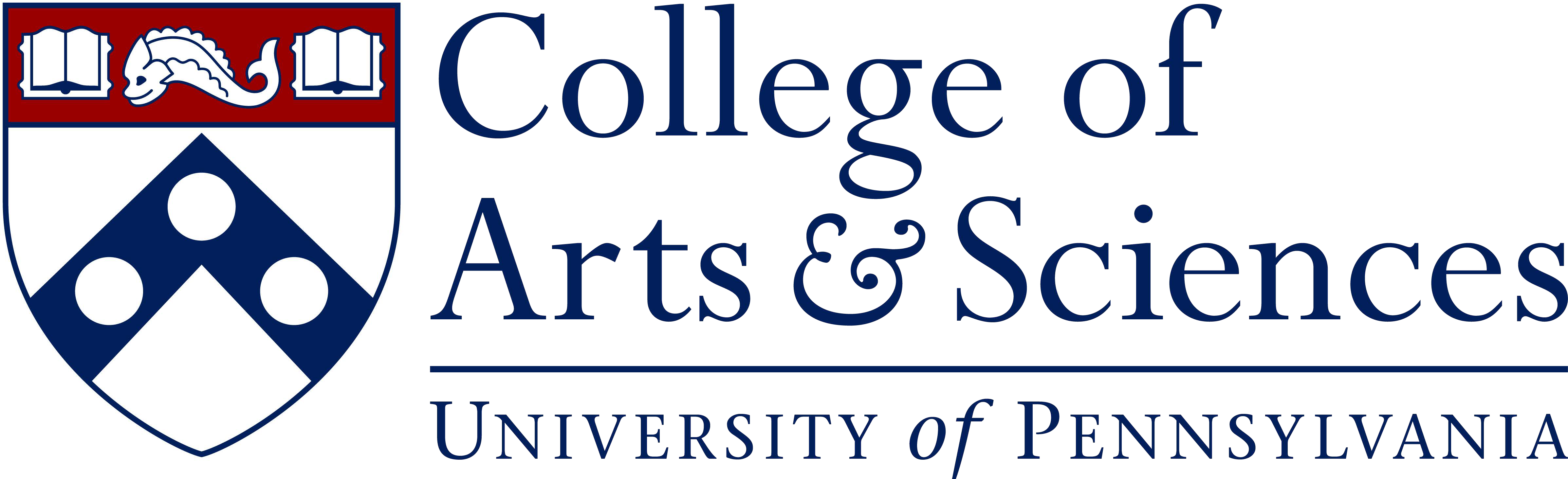 120 Cohen Hall/6304215.898.6341APPLICATION FOR UNDERGRADUATE STUDENT TRAVEL FUNDThis form must be submitted as part of the application process.Application ProcessComplete this application form, including the budget section.Secure signature of your Undergraduate Chair or Program Director below.Attach abstract of your paper/topic to be presented.Indicate if paper/topic has been accepted for presentation.Include the name of the research mentor for your paper/topic.Attach letter of recommendation from your research mentor or your undergraduate chair/program director.Name	Date	Penn ID	Email address	Your Major(s)	Expected Graduation Date (Year and Semester)	Name of conference/meeting you are attending (include title of paper/topic to be presented)Location of conference/meeting	Is your research mentor also attending or presenting during the listed conference? 	Inclusive dates of trip (month and days)	Approval	Date	Undergraduate Chair or Program Director	Note: Your signature certifies that this studentIs a full-time SAS undergraduate student in residence at the University.CONFERENCE/MEETING PROPOSED BUDGETConference Registration Fee		 Type of Transportation	Exact Fare at time of request	Approximate cost of lodging (number of nights x daily rate). Please note and adjust your lodging costs if other student presenters are attending and you can share lodging costs. 	Approximate cost of meals*	(if not included in conference fee)*The University uses the federal government per diem rates for meals that are not included in the conference fee. See here for the latest per diem rates on a state-by-state basis.Miscellaneous costs (Uber/Lyft, local transportation)	Is any part being funded by another source?	Amount		 Source		Comments	FOR COLLEGE OFFICE USE ONLYAmount approved/by	Memo sent on	Not approved/not eligible - Reason	Revised 09/26